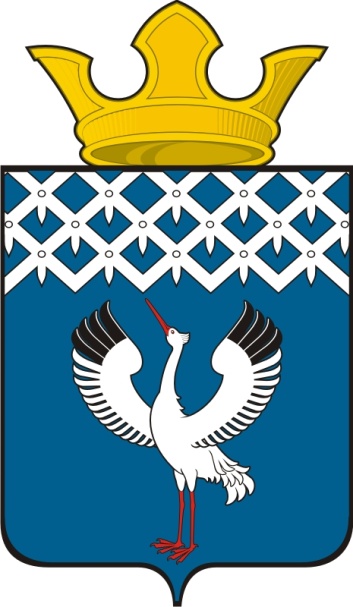 Российская ФедерацияСвердловская областьБайкаловский муниципальный районДума Байкаловского сельского поселения8-е заседание 5-го созываРЕШЕНИЕ31 мая 2023г.                                    с. Байкалово                                             № 34Об отчете главы Байкаловского сельского поселения Байкаловского муниципального района Свердловской областио результатах деятельности администрации Байкаловского сельского поселения Байкаловского муниципального района Свердловской областии иных подведомственных органов местного самоуправленияза 2022 год       Руководствуясь Федеральным законом № 131-ФЗ от 06.10.2003 г. «Об общих принципах организации местного самоуправления в Российской Федерации», Уставом Байкаловского сельского поселения, заслушав и обсудив доклад главы муниципального образования Байкаловского сельского поселения о результатах своей деятельности, деятельности администрации сельского поселения и иных подведомственных органов местного самоуправления за 2022г., Дума Байкаловского сельского поселения                                                         Р Е Ш И Л А:1.  Утвердить ежегодный отчет главы Байкаловского сельского поселения Байкаловского муниципального района Свердловской области Лыжина Дмитрия Владимировича о проделанной работе за 2022 год.2. Признать деятельность главы Байкаловского сельского поселения Байкаловского муниципального района Свердловской области Лыжина Дмитрия Владимировича за 2022 год удовлетворительной.Отметить в положительные результаты в деятельности администрации Байкаловского сельского поселения: - продолжение работ по реконструкции автомобильной дороги д.Шаламы-д.Соколова-д.Сапегина;-  начаты проектные работы по строительству системы водоотведения в с.Байкалово;- завершены работы по реконструкции сетей теплоснабжения в с.Байкалово, проведены работы по реконструкции сетей водоснабжения.Поручить Главе Байкаловского сельского поселения Лыжину Дмитрию Владимировичу в ходе осуществления своей деятельности в 2023-2024 году:- в целях соблюдения мер противопожарной безопасности включить в 2023г. мероприятия по опахиванию земель у населенных пунктов, предусмотреть на 2024г. средства на приобретение пожарного инвентаря;- принять меры по обеспечению водой жителей поселения; - активизировать работы по щебенированию дорог на территории поселения5. Настоящее решение опубликовать (обнародовать) в Информационном вестнике Байкаловского сельского поселения и на официальном сайте Думы Байкаловского сельского поселения: https://байкдума.рф.Председатель ДумыБайкаловского сельского поселения   Байкаловского муниципального районаСвердловской области			  			С.В. Кузеванова31 мая 2023г.Глава Байкаловского сельского поселения 	Байкаловского муниципального районаСвердловской области						Д.В.Лыжин31 мая 2023г.УТВЕРЖДЕНО решением Думы Байкаловского сельского поселения от 31.05.2023 № 34ОТЧЕТНЫЙ ДОКЛАД Главы Байкаловского сельского поселения Байкаловского муниципального района Свердловской областио проделанной работе за 2022 год и задачах на 2023-2024 года.ВведениеДобрый день, уважаемые жители Байкаловского сельского поселения, уважаемые депутаты, коллеги и гости!Сегодня, мы здесь собрались, чтобы подвести итоги о проделанной работе за прошедший 2022 год, и обсудить перечень мероприятий на 2023 и 2024 года.В соответствии c действующим Федеральным законодательством, Главы муниципальных образований ежегодно отчитываются перед населением о проделанной работе.Такая форма взаимодействия с общественностью и жителями сегодня очень важна и эффективна. Главными задачами в работе администрации муниципального образования, остается исполнение полномочий в соответствии с ФЗ-№131 Федеральным Законом «Об общих принципах организации местного самоуправления в РФ», Уставом Байкаловского сельского поселения Байкаловского муниципального района Свердловской области» и другими Федеральными и областными правовыми актами. Это, прежде всего - исполнение бюджета поселения: благоустройство территории населенных пунктов,развитие инфраструктуры, обеспечение жизнедеятельности поселения; взаимодействие с предприятиями и организациями всех форм собственности с целью укрепления и развития экономики поселения; обеспечение безопасного проживания на территории поселения всех его граждан. Правовой основой деятельности органа местного самоуправления является: соблюдение законов;наделение государственными полномочиями;обязательное выполнение Указов и распоряжений Президента РФ, Федеральных законов и прочих нормативных актов Правительства России.В рамках нормотворческой деятельности администрация разрабатывает постановления по основным вопросам деятельности. Проекты постановлений направляются в прокуратуру Байкаловского района для проведения экспертизы во избежание неправильных действий и нарушения закона. Учитывая вносимые в законодательство РФ изменения, а также по рассмотрению модельных изменений, велась работа по внесению изменений в Устав Байкаловского сельского поселения. С целью реализации Федерального закона «О бесплатной юридической помощи в Российской Федерации" от 21.11.2011 № 324-ФЗ, гражданам оказывалась бесплатная юридическая помощь при обращении в Администрацию Байкаловского сельского поселения.Общая информация о территорииБайкаловское сельское поселение – назначение сельскохозяйственное, его главная часть – растениеводство. Находится в Юго-Восточной части Свердловской области, на Севере граничит с Краснополянским и Баженовским сельскими поселениями, Востоке Слободо–Туринским и Тугулымским районами, Западе Ирбитским, на Юге с Талицким районами. Общая площадь МО Байкаловского сельского поселения составляет 110 550,4 Га (1 105,05 км2): в т.ч. земли с/х назначения - 65 360 Га (653,6 км2).Как Вы знаете, в состав Байкаловского сельского поселение входят 26 населенных пункта: с.Байкалово, д.Исакова, д.Сергина, д.Комарица, д.Чащина, д.Комлева, с.Ляпуново, д.Б.Серкова, д.М.Серкова, д.Заречная, д.Инишева, д.Чувашева, д.Долматова, д.Крутикова, д.Пелевина, д.Захарова, д.Ключевая, д.Сафонова, д.Липовка, д.Малкова, д.Калиновка, д.Шаламы, д.Шушары, д.Сапегина, д.Соколова, д.Занина.  Демографическая ситуация на территорииОбщая численность населения муниципального образования на 01.01.2023г. составляет – 9 210 чел., что на 124 чел. меньше чем на 01.01.2022г. Как мы видим на слайде, численность населения с 2017 года уменьшилась на 633 чел.БЮДЖЕТФормирование бюджета – наиболее важный и сложный вопрос в рамках реализации полномочий и является главным финансовым инструментом для достижения стабильности социально-экономического развития территории и показателей эффективности. Бюджетная политика в сфере расходов бюджета сельского поселения, была направлена на решение социальных и экономических задач поселения, на обеспечение эффективности и результативности бюджетных расходов. Прежде всего, финансирование было направлено на решение основных вопросов жизнеобеспечения населения.При формировании бюджета на 2022 год предусмотрены расходы на:- жилищно-коммунальное хозяйство;- дорожную деятельность;- благоустройство территории;- социальные мероприятия.Бюджет муниципального образования утвержден первоначально по доходам в сумме 151 799,9 тыс. руб., по расходам 151 779,9 тыс. руб. Дефицит не предусмотрен.В процессе исполнения бюджета в установленном порядке принято 6 решений о внесении изменений в решение о бюджете:№ 270 от 22 апреля 2022 года;№ 293 от 26 августа 2022 года;№ 6 от 27 октября 2022 года;№ 12 от 22 декабря 2022 года.Окончательно доходы бюджета приняты в сумме 256 305,2 тыс. руб., из них безвозмездные поступления от других бюджетов 221 382,3 тыс. руб., расходы в сумме 261 275,3 тыс. руб. Плановый дефицит бюджета установлен в сумме 4 970,1 тыс. руб., что составляет 14,0% общего годового объема собственных доходов. Исполнение доходной части местного бюджета составило 256 726,5 тыс. руб., или 100,2 % к уточненному прогнозу.Собственные доходы исполнены в сумме 35 397,0 тыс. руб.вес собственных доходов бюджета в структуре доходов составил 13,8 %, что ниже показателя предыдущего года на 5,4% за счет снижения поступлений по земельному налогу с организаций и доходам от продажи муниципального имущества.Структура доходной части бюджета Байкаловского сельского поселения представлена в таблице(тыс. руб.)Налог на доходы физических лицЗа 2022 год в местный бюджет поступило 4 758,3 тыс. руб. НДФЛ, что составляет 100,9% утвержденного годового прогноза. К уровню аналогичного периода 2021 года поступления возросли на 401,0 тыс. руб. или на 9,2%, что обусловлено ростом фонда оплаты труда на предприятиях муниципального образования на 7,4% по сравнению с 2021 годом (оперативные данные статистики). Среднемесячная заработная плата по сравнению с прошлым годом увеличилась на 8,3% и составила на 01.01.2023 года 39 702,0 руб. (оперативные данные статистики).Удельный вес налога на доходы физических лиц в объеме налоговых и неналоговых доходов в рассматриваемом периоде составил 13,4%.Недоимка по НДФЛ в местный бюджет по состоянию на 01.01.2023г. составила 11,0 тыс. руб. и увеличилась за отчетный период на 3,0 тыс. руб. Акцизы по подакцизным товарам (продукции), производимым на территории Российской Федерации.За 2022 год в местный бюджет поступило 20 547,1 тыс. руб. акцизов на нефтепродукты, что составляет 99,3% утвержденного годового прогноза. Доля поступления акцизов на нефтепродукты в объеме налоговых и неналоговых доходов составила 58,0%. К уровню аналогичного периода 2021 года поступления возросли на 3 603,0 тыс. руб. или на 21,3%, что обусловлено увеличением ставок акциза.Единый сельскохозяйственный налогЗа 2022 год из местного бюджета произведен возврат в сумме 1,6 тыс. руб. единого сельскохозяйственного налога.К уровню аналогичного периода 2021 года поступления снизились на 243,8 тыс. руб., что обусловлено уменьшением доходов налогоплательщиков.Недоимка по ЕСХН в местный бюджет по состоянию на 01.01.2023 года отсутствует.Налог на имущество физических лицЗа 2022 год в местный бюджет поступило 1 605,7 тыс. руб. налога на имущество физических лиц, что составляет 107,0% утвержденного годового прогноза. Удельный вес налога на имущество физических лиц в объеме налоговых и неналоговых доходов за 2022 год составляет 4,5%.К уровню аналогичного периода 2021 года поступления возросли на 937,5 тыс. руб., обусловлено начислением налога с кадастровой стоимости имущества. Недоимка по налогу на имущество физических лиц в местный бюджет по состоянию на 01.01.2023 составила 1 126,7 тыс. руб. и увеличилась за отчетный период на 465,7 тыс. руб. (на 70,5%). Земельный налогЗа 2022 год в местный бюджет поступило 6 557,9 тыс. руб. земельного налога, что составляет 105,8% утвержденного годового прогноза.  К уровню аналогичного периода 2021 года поступления снизились на 1 068,2 тыс. руб. или на 14,0%.Поступления по налогу с организаций составили 4 865,4 тыс. руб. или 103,5% утвержденного годового прогноза. К уровню аналогичного периода 2021 года поступления снизились на 1 049,3 тыс. руб. или на 17,7%, обусловлено уменьшением начислений по налогу (2020 год – 6 178 тыс. рублей, 2021 год – 4 232 тыс. рублей) в результате снижения кадастровой стоимости земельных участков.   Поступления по налогу с физических лиц составили 1 692,5 тыс. руб. или 112,8% утвержденного годового прогноза. К уровню аналогичного периода 2021 года поступления снизились на 18,9 тыс. руб. или на 1,1%, что обусловлено уменьшением налоговой базы (кадастровой стоимости земельных участков). Недоимка по земельному налогу в местный бюджет по состоянию на 01.01.2023 составила 938,4 тыс. руб. и сократилась за отчетный период на 42,4 тыс. руб. (на 4,3%). Доходы от использования муниципального имуществаЗа 2022 год в местный бюджет поступило 1 636,8 тыс. руб. доходов от использования имущества, находящегося в муниципальной собственности, что составляет 102,2% утвержденного годового прогноза. К уровню аналогичного периода 2021 года поступления возросли на 24,9 тыс. руб. или на 1,5%, что обусловлено увеличением коэффициента собираемости по плате за наем.Недоимка в местный бюджет по состоянию на 01.01.2023 отсутствует.Доходы от оказания платных услуг (работ) и компенсации затрат государстваЗа 2022 год в местный бюджет поступило 33,2 тыс. руб. доходов от оказания платных услуг и компенсации затрат государства.К уровню аналогичного периода 2021 года поступления снизились на 130,6 тыс. руб. или на 79,7%, что обусловлено уменьшением поступлений от возврата бюджетных средств по результатам проверок органов финансового контроля при вынесении предписаний и представлений о возврате средств.Доходы от продажи муниципального имуществаЗа 2022 год в местный бюджет поступило 162,1 тыс. руб. доходов от продажи материальных и нематериальных активов, что составляет 100,0% утвержденного годового прогноза. К уровню аналогичного периода 2021 года поступления снизились на 518,8 тыс. руб. или на 76,2%, что обусловлено уменьшением количества заключенных договоров купли-продажи (2021 год – 5 договоров купли-продажи, 2022 год – 3 договора).Штрафы, санкции, возмещение ущербаЗа 2022 год в местный бюджет поступило 98,2 тыс. руб. доходов от штрафов, санкций, возмещения ущерба, что составляет 132,7% утвержденного годового прогноза. К уровню аналогичного периода 2021 года поступления снизились на 211,8 тыс. руб. или на 68,3%, что обусловлено уменьшением количества назначенных штрафов, санкций, возмещения ущерба.Безвозмездные поступления от других бюджетов бюджетной системы в рубляхРасходыПри уточненных бюджетных назначениях 261 275,3 тыс. руб. исполнение расходной части бюджета составило 259 205,5 тыс. руб., или 99,2%. При этом общий объем произведенных расходов в 2022 году увеличился против предыдущего года на 88 310,6 тыс. руб., или на 52%, в связи с продолжением работ по реконструкции автомобильной дороги д.Шаламы – д.Соколова – д.Сапегина, началом работ по реконструкции ул. Набережная, пер. Набережный, пер. Новый, ул. Крестьянская, ул. Октябрьская, пер. Октябрьский, ул. Февральская, ул. Красноармейская в с. Байкалово и началом проектно-изыскательских работ в целях строительства системы водоотведения.Исполнение расходов по разделам отражено в таблице:В структуре расходов бюджета по-прежнему преобладают расходы на жилищно-коммунальное хозяйство и национальную экономику: 190 544,6 тыс. руб., или 73,5% общего объема расходов бюджета. Удельный вес указанных расходов по сравнению с 2021 годом увеличился на 8,9%.На мероприятия социально-культурной сферы (образование, культуру, социальную политику, физическую культуру и спорт) было направлено 47 127,3 тыс. руб. или 18,2%, что на 6,2% меньше показателя 2021 года. На решение общегосударственных вопросов потрачено 20 531,1 тыс. руб., или 7,9% расходов бюджета, что ниже показателя прошлого года на 2,6%. До 1% занимают такие расходы, как национальная оборона, национальная безопасность и правоохранительная деятельность, средства массовой информации.Экономическая структура расходов бюджета представлена в следующем виде.Наибольший объем бюджетных ассигнований – 152 937,0 тыс.руб., или 59,0% общего объема расходов составили бюджетные инвестиции на приобретение объектов недвижимого имущества в муниципальную собственность и в объекты капитального строительства.На предоставление субсидий бюджетным учреждениям израсходовано 46 456,7 тыс. руб., или 17,9% бюджета поселения.На закупку прочих товаров, работ и услуг направлено 29 863,6 тыс. руб., или 11,5% бюджета поселения.На оплату труда работников и страховые взносы направлено 13 744,2 тыс. руб., или 5,3% от общего объема расходов.Закупка товаров, работ, услуг в целях капитального ремонта муниципального имущества произведена в сумме 7 194,0 тыс. руб., что составило 2,8% общего объема расходов.Закупка энергетических ресурсов в сумме 2 540,3 тыс. руб. составила 1,0% от общего объема расходов.Бюджету муниципального района в виде межбюджетных трансфертов передано 2 339,3 тыс. руб., что составляет 0,9% общего объема расходов.Пенсии бывшим работникам органов местного самоуправления, получающим пенсионное обеспечение за выслугу лет, выплачены в размере 1 696,9 тыс. руб., что составляет 0,7% общего объема расходов.Бюджет 2022 года сформирован в программном формате. На финансирование муниципальной программы «Социально-экономическое развитие Байкаловского сельского поселения» на 2015-2024 годы с объемом уточненных бюджетных назначений 256 703,4 тыс. руб. было направлено 254 659,0 тыс. руб., что составляет 98,2% расходов бюджета (что выше на 1,0% показателя 2021 года).Раздел 0100 «Общегосударственные вопросы»Расходы, направленные на решение общегосударственных вопросов, при бюджетных назначениях в объеме 21 211,6 тыс. руб. исполнены в сумме 20 531,1 тыс. руб., или на 96,8%. Удельный вес указанных расходов в общем объёме составил 7,9%, что ниже показателя предыдущего года на 2,6%. Кассовые расходы увеличились на 2 626,1 тыс. руб.Основной причиной роста является индексация фонда оплаты труда, расходов на коммунальные услуги на 1,04.Раздел 0200 «Национальная оборона» Расходы на национальную оборону при бюджетных назначениях 626,3 тыс. руб. исполнены в сумме 626,3 тыс. руб., или на 100%.Удельный вес этих расходов в общем объёме составил 0,2%, что ниже показателя предыдущего года на 0,2%.Раздел 0300 «Национальная безопасность и правоохранительная деятельность»Расходы на национальную безопасность и правоохранительную деятельность исполнены в сумме 347,5 тыс. руб. при уточненных бюджетных назначениях 361,0 тыс. руб., или на 96,3%. Удельный вес этих расходов в общем объёме составил 0,13%. По подразделу 0310 «Защита населения и территории от чрезвычайных ситуаций природного и техногенного характера, пожарная безопасность» общая сумма расходов составила 347,5 тыс. рублей при запланированных назначениях 361,0 тыс. руб., освоение 96,3%.Средства в сумме 347,5 тыс. руб. направлены на:содержание и ремонт пожарных водоемов 214,2 тыс. руб.,установку и обслуживание водозаборных колодцев в зимний период 133,3 тыс. руб.Раздел 0400 «Национальная экономика» В целом кассовые расходы на национальную экономику исполнены в сумме 123 514,3 тыс. руб., при назначениях 123 757,4 тыс. руб., или на 99,8 %. Удельный вес расходов в общем объёме составил 47,65%.По подразделу 0406 «Водное хозяйство» расходы составили 231,4 тыс. руб. при утвержденных бюджетных назначениях 231,4 тыс. руб., средства освоены на 100%. 									        выполнены предпаводковые и паводковые работы на гидротехнических сооружениях на сумму 206,6 тыс. руб.;обязательное страхование гражданской ответственности за причинение вреда в результате аварии на опасном объекте (плотина и дамба с.Байкалово) на сумму 24,8 тыс.руб. 	        По подразделу 0408 «Транспорт» исполнение расходов составило 3 113,0 тыс. руб. при утвержденных бюджетных назначениях 3 118,0 тыс. руб., или на 99,8%.произведены расходы на осуществление внутрирайонных пассажирских перевозок в сумме 3 113,0 тыс. руб. Перевезено 4 207 пассажиров. По подразделу 0409 «Дорожное хозяйство (дорожные фонды)» исполнение расходов составило 119 829,8 тыс. руб. при утвержденных бюджетных назначениях 119 922,9 тыс. руб., или 99,9%.   продолжены работы по реконструкции автомобильной дороги д. Шаламы – д. Соколова – д. Сапегина на сумму 96 845,8 тыс. руб. оплачены работы в рамках реконструкции ул. Набережная, пер. Набережный, пер. Новый, ул. Крестьянская, ул. Октябрьская, пер. Октябрьский, ул. Февральская, ул. Красноармейская в с. Байкалово по переустройству водопровода, на сумму 6 818,1 тыс. рублей.проведены работы по укреплению автомобильных дорог щебнем в с.Байкалово ул.Северная, на сумму 5 811,9 тыс. руб. Отремонтировано 0,67 км.построены три асфальтобетонных тротуара в с.Байкалово общей протяженностью 179 метра, на сумму 1 240,9 тыс. руб.осуществлены расходы на ямочный ремонт асфальтобетонного покрытия, в сумме 900,0 тыс. руб.,Произведены расходы на сумму 7 619,5 тыс. руб., из них на:содержание автодорог общего пользования местного значения, площадей и прилегающих территорий в зимний и летний период - 6 231,6 тыс. руб.; нанесение дорожной разметки - 598,1 тыс. руб.;ремонт и содержание дорожных знаков - 100,0 тыс. руб.;содержание светофоров - 341,5 тыс. руб.;грейдирование автодорог - 348,3 тыс. руб.Исполнены расходы бюджета по содержанию автодорог общего пользования межмуниципального значения, в сумме 593,2 тыс. рублей.,Оплачен земельный налог за участок, находящийся под автомобильной дорогой д.Шаламы – д.Соколова – д.Сапегина, на сумму 0,4 тыс. руб.По подразделу 0412 «Другие вопросы в области национальной экономики» в целом исполнение составило 340,1 тыс. руб. при бюджетных назначениях 485,1 тыс. руб., или 70,1%. Произведены расходы на сумму 277,6 тыс. руб., в том числе:проведены кадастровые работы (межевание и оформление межевых планов с постановкой земельных участков на кадастровый учет) на сумму 72,7 тыс. руб., оформлено 10 межевых планов;оформлено 12 технических планов, на сумму 157,9 тыс. руб.; определена рыночная стоимость годового размера арендной платы 4 сооружений, на сумму 18,0 тыс. руб.;определена рыночная стоимость 3 объектов, 29,0 тыс. руб.Проведены геодезические работы для водопроводов в с.Байкалово, на сумму 39,5 тыс. руб.Предоставлена субсидия Фонду поддержки малого предпринимательства МО город Ирбит за услуги, оказанные информационно-консультационным центром в с.Байкалово, в сумме 23,0 тыс. руб. Раздел 0500 «Жилищно-коммунальное хозяйство»Кассовые расходы на жилищно-коммунальное хозяйство исполнены в сумме 67 030,3 тыс. рублей, при назначениях в сумме 68 155,3 тыс. рублей, или на 98,3%.Удельный вес этих расходов в общей сумме расходов бюджета составил 25,86%. По подразделу 0501 «Жилищное хозяйство» расходы составили 5 598,4 тыс. руб. при утвержденных бюджетных назначениях 5 869,7 тыс. руб. или 95,4%.произведены расходы по оплате отопления, электроэнергии и содержанию муниципального жилищного фонда, не переданного на условиях социального найма, на сумму 15,0 тыс. руб.приобретены два служебных жилых помещения общей площадью 125,2 м2, на сумму 2 979,4 тыс. руб.уплачены ежемесячные взносы в фонд капитального ремонта общего имущества в многоквартирных домах на счет регионального оператора в сумме 310,3 тыс. руб. проведен капитальный ремонт муниципального жилья в сумме 814,7 тыс. рублей. Исполнение составило 80,7% по причине недостаточности средств на проведение капитального ремонта жилого дома в полном объеме в соответствии со сметой работ.возмещены расходы по замене счетчика газа в муниципальном доме на сумму 4,1 тыс. руб.исполнены расходы на обследование технического состояния строительных конструкций жилого дома в д.Сергина, на сумму 6,5 тыс. руб.проведены мероприятия по переселению граждан из аварийного фонда (выкуп жилья у собственников жилых помещений), на сумму 1 468,4 тыс. руб. 	Исполнение ассигнований по подразделу 0502 «Коммунальное хозяйство» составило 48 180,8 тыс. руб., при годовых назначения 48 290,0 тыс. руб., или 99,8%.предоставлена субсидия в целях возмещения затрат, связанных с оказанием банных услуг населению, в сумме 508,1 тыс. руб. Количество посещений бани за год составило 504 или 9,88 посещения в неделю. приобретен трактор Беларус с оснащением для оказания коммунальных услуг, на сумму 2 555,7 тыс. руб.проведен демонтаж сетей тепло- и водоснабжения по ул. Мира, ул. Октябрьская в с. Байкалово, на сумму 50,0 тыс. руб. приобретены товары для ремонта сетей коммунальной инфраструктуры, на сумму 99,0 тыс. руб.завершены работы по реконструкции сетей теплоснабжения от котельной №1 в с.Байкалово, на сумму 12 646,2 тыс. руб.разработана проектно-сметная документация на реконструкцию сетей теплоснабжения от котельной №5 в с.Байкалово, на сумму 167,0 тыс. руб. приобретены два водогрейных твердотопливных котла для котельных в д.Пелевина и д.Липовка, на сумму 991,0 тыс. руб.;приобретено оборудование для системы водоснабжения (скважинные насосы, станция управления), на сумму 415,0 тыс. руб.проведены работы по реконструкции сетей водоснабжения по ул.Юбилейная в д.Пелевина, на сумму 1 816,8 тыс. руб.; проведено строительство водопровода ул.Советская в с.Ляпуново, на сумму 560,4 тыс. руб. Построено 0,673 км.проведены лабораторные исследования воды из источников водоснабжения населения, на сумму 2,9 тыс. руб.;выполнены работы по устройству и обустройству колодцев в д.Сапегина, д.Крутикова, д.Исакова, с.Байкалово, д.Калиновка, на сумму 768,7 тыс. руб.выполнены работы по разработке проектно-сметной документации в целях строительства системы водоотведения в с.Байкалово на сумму 29 000,0 тыс. руб.Средства по подразделу 0503 «Благоустройство» исполнены в сумме 13 251,1 тыс. рублей при назначениях 13 995,6 тыс. рублей или на 94,7%.уплачен земельный налог и пени за участки под детскими площадками, в сумме 1,8 тыс. руб.приобретен измельчитель веток, на сумму 129,0 тыс. руб.оплату уличного освещения и оплату услуг специализированной организации по содержанию сети уличного освещения населённых пунктов 8 345,5 тыс. руб.,техническое обслуживание сетей уличного освещения, 129,9 тыс. руб., замена аварийной опоры в с.Байкалово, 49,4 тыс. руб.,оплату размещения линии наружного освещения, 655,7 тыс. руб.,приобретение расходных материалов для уличного освещения (электросчетчики, провода, светильники, лампы, кабеля и т.п.),  158,5 тыс. руб.осуществлены расходы на содержание мест захоронения в сумме 439,6 тыс. руб.оплачен вывоз мусора с территории населенных пунктов на сумму 20,0 тыс. руб.Исполнены расходы на озеленение в сумме 324,8 тыс. руб., в том числе на:  противоклещевую обработку сада 80,9 тыс. руб.,высадку саженцев цветов 214,3 тыс. руб.,скашивание травы у территории школы 29,6 тыс. руб.Оплачены расходы по содержанию общественных территорий (скверов, парков, садов, детских площадок) в сумме 555,7 тыс. руб.произведены расходы на монтаж декоративных конструкций (консолей), приобретение баннера к столетию д.Сафонова, приобретение композитных консолей, на сумму 327,8 тыс. руб.исполнены расходы на содержание детских игровых площадок в сумме 352,7 тыс. руб.осуществлены расходы на содержание памятников, в сумме 211,2 тыс. руб.проведена реконструкция пешеходного моста через р.Сарабайка в с. Байкалово, на сумму 307,3 тыс. руб.По целевой статье 05Г0140700 виду расходов 414 построен тротуар к детской игровой и спортивной площадке в д.Сафонова, на сумму 120,6 тыс. рублей, оплачены работы по водоотведению на ул.Молодежная, ул.Тополиная, ул.Мальгина в с.Байкалово, на сумму 1 121,6 тыс. руб.Раздел 0700 «Образование»Расходы на образование исполнены в сумме 47,0 тыс. руб. при бюджетных назначениях 47,0 тыс. руб. или на 100%.Удельный вес этих расходов в общем объеме расходов бюджета в 2022 году составил 0,02%.По подразделу 0707 «Молодежная политика и оздоровление детей» расходы исполнены в сумме 47,0 тыс. руб. или 100% бюджетных назначений.По целевым статьям 05Л0125010 и 05Л0125020 в рамках программных расходов сельских поселений на приобретение призов для проведения мероприятий, направленных на профилактику асоциальных явлений в молодежной среде (молодежных квестов, спортивных мероприятий) израсходовано 25,0 тыс. руб., на организацию работы детского клубного объединения «Русская избушка» – 10,0 тыс. руб., всего 35,0 тыс. руб. По целевой статье 05Л0125040 в рамках программных расходов сельских поселений на поощрение выпускников общеобразовательных учреждений, награжденных медалями «За особые успехи в учении», направлено 12,0 тыс. руб.Раздел 0800 «Культура, кинематография» Расходы по данному разделу составили 43 948,6 тыс. руб. при назначениях 43 948,6 тыс. руб., или 100,0%.Удельный вес расходов на культуру в общем объеме расходов составил 17,0%.Общее число учреждений - 1. Число ставок на конец года 63,3, среднесписочная численность работников 51,3. Средняя заработная плата по учреждению составила 46,1 тыс. руб., в том числе руководящих работников 52,4 тыс. руб.По подразделу 0801 «Культура» расходы составили 39 369,3 тыс. руб. при бюджетных назначениях 39 369,3 тыс. руб., или 100,0% годовых назначений.                                                         Муниципальному бюджетному учреждению «Центр информационной, культурно-досуговой и спортивной деятельности» предоставлены:субсидия на финансовое обеспечение выполнения муниципального задания предоставлена в сумме 37 920,7 тыс. руб., из них:по целевой статье 05И0126010 на содержание административно-управленческого аппарата культурно-досугового центра в сумме 3 881,7 тыс. руб., при бюджетных назначениях 3 881,7 тыс. руб.Штатная численность аппарата культурно-досугового центра на конец года составила 4 ставки, средняя заработная плата 60,6 тыс. руб., в том числе руководителя 48,8 тыс. руб., гл. бухгалтера 88,6 тыс. руб.;по целевой статье 05И0126020 на оказание муниципальных услуг (выполнение работ) домами культуры в сумме 24 911,0 тыс. руб., при бюджетных назначениях 24 911,0 тыс. руб.Штатная численность на конец года составила 39,55 ставок, средняя заработная плата 48,2 тыс. руб., в том числе заведующих домами культуры 53,1 тыс. руб.;                      по целевой статье 05И0126030 на оказание муниципальных услуг (выполнение работ) библиотеками в сумме 7 637,0 тыс. руб. при бюджетных назначениях 7 637,7 тыс. руб.Штатная численность на конец года составила 12,75 ставок, средняя заработная плата 38,7 тыс. руб., в том числе заведующей библиотекой 49,8 тыс. руб.;по целевым статьям 05И0146500 и 05И01S6500 на оплату труда работников муниципальных учреждений культуры, с учетом установленных указами Президента Российской Федерации показателей соотношения заработной платы для данной категории работников, 1 371,0 тыс. руб.по целевым статьям 05И01И6020 и 05И01С6020 на комплектование книжных фондов муниципальных библиотек в сумме 120,0 тыс. руб.;субсидии на иные цели предоставлены в сумме 1 448,6 тыс. руб., из них:по целевой статье 05И0126100 на капитальный ремонт систем отопления Байкаловского Центрального Дома культуры в сумме 90,4 тыс. руб.;по целевой статье 05И0126210 на установку противопожарной двери в помещении Байкаловской Центральной библиотеки в сумме 86,6 тыс. руб.;по целевым статьям 05И01И6030 и 05И01С6030 на поддержку и развитие материально-технической базы учреждений культуры (приобретение для Байкаловского Центрального Дома культуры уличного видеоэкрана, оборудования для него и монтаж) в сумме 770,5 тыс. руб.;по целевым статьям 05И01И6140 и 05И01С6140 на организацию и проведение праздников, конкурсов и фестивалей для населения (дня села Байкалово) в сумме 501,1 тыс. руб.По подразделу 0802 «Кинематография» расходы составили 4 579,3 тыс. руб. при бюджетных назначениях 4 579,3 тыс. руб., или 100,0%.Муниципальному бюджетному учреждению «Центр информационной, культурно-досуговой и спортивной деятельности» предоставлены:субсидия на финансовое обеспечение выполнения муниципального задания предоставлена в сумме 4 483,3 тыс. руб., из них:по целевой статье 05И0126120 на оказание муниципальных услуг по организации кинопоказа в сумме 4 291,6 тыс. руб.по целевым статьям 05И0146500 и 05И01S6500 на оплату труда работников муниципальных учреждений культуры, с учетом установленных указами Президента Российской Федерации показателей соотношения заработной платы для данной категории работников, 197,1 тыс. руб.Штатная численность на конец года составила 7 ставок, средняя заработная плата 42,4 тыс. руб.;субсидии на иные цели предоставлены в сумме 96,0 тыс. руб., из них:по целевым статьям 05ИА146700 и 05ИА1S6700 на оснащение кинотеатров необходимым оборудованием для осуществления кинопоказов с подготовленным субтитрированием и тифлокомментированием 96,0 тыс. руб.              Раздел 1000 «Социальная политика»Расходы на социальную политику при бюджетных назначениях 653,3 тыс. руб. исполнены в сумме 645,6 тыс. руб., или на 98,8%.Удельный вес социальных расходов в общей сумме расходов составил 0,2%, что ниже показателя прошлого года на 0,2%.Все расходы осуществлены по подразделу 1006 «Другие вопросы в области социальной политики». В целом по подразделу в сравнении с 2021 годом наблюдается увеличение объема расходов на 38,3 тыс. руб. или на 6,3%, связанных с проведением праздничных мероприятий для населения.В рамках решения вопросов в области социальной политики произведены расходы по целевым статьям:По целевой статье 5000020700 отражены расходы в объеме 4,2 тыс. руб. на эвакуацию 1 невостребованного трупа.Раздел 1100 «Физическая культура и спорт»Расходы на физическую культуру и спорт при бюджетных назначениях 2 486,1 тыс. руб. исполнены в полном объёме 2 486,1 тыс. руб., или на 100%. В сравнении с 2021 годом наблюдается увеличение расходов на реализацию мероприятий в области физической культуры и спорта в сумме 104,2 тыс. руб.Удельный вес расходов этих расходов в структуре составил 1,0%.  По подразделу 1101 «Физическая культура» бюджетные назначения исполнены в сумме 60,0 тыс. руб., или на 100 %. По целевой статье 05Ж0128010 предоставлена субсидия МБУ «Центр информационной, культурно-досуговой и спортивной деятельности» на финансовое обеспечение выполнения муниципального задания на оказание муниципальных услуг (выполнение работ) в сумме 60,0 тыс. руб.По подразделу 1102 «Массовый спорт» расходы при бюджетных назначениях 2 426,1 тыс. руб. исполнены в сумме 2 426,1 тыс. руб. В сравнении с 2021 годом произошло увеличение объема расходов на массовый спорт на 104,2 тыс. руб. По целевой статье 05Ж0128020 предоставлена субсидия МБУ «Центр информационной, культурно-досуговой и спортивной деятельности» на финансовое обеспечение выполнения муниципального задания на оказание муниципальных услуг (выполнение работ) в сумме 2 396,2 тыс. руб.По целевой статье 05Ж0128090 произведены расходы на содержание стадиона, расположенного по ул.Цельева в с.Байкалово, в сумме 13,0 тыс. руб.По целевой статье 0480140600 отражены расходы на повышение оплаты труда работников муниципальных учреждений и страховые взносы за счет средств, предоставленных из областного бюджета в связи с увеличением минимального размера оплаты труда с 01.06.2022 и фонда оплаты труда на 4% с 1 августа 2022 года, в сумме 16,9 тыс. рублей.   Раздел 12 00 «Средства массовой информации»В целом кассовые расходы на средства массовой информации исполнены в сумме                 28,7 тыс. руб. при назначениях 28,7 тыс. руб. или на 100 %. Удельный вес расходов в общем объёме составил 0,01%.По подразделу 12 02 «Периодическая печать и издательства» расходы исполнены в сумме 6,6 тыс. руб. или 100% утвержденных бюджетных назначений.По целевой статье 50 0 00 20930 виду расходов 244 приобретена бумага и канцтовары для выпуска газеты «Информационный вестник Байкаловского сельского поселения» на сумму 6,6 тыс. руб.По подразделу 12 04 «Другие вопросы в области средств массовой информации» расходы исполнены в сумме 22,1 тыс. руб. или 100% утвержденных бюджетных назначений.По целевой статье 50 0 00 20930 виду расходов 244 оплачены услуги редакции газеты «Областная газета» по опубликованию информации на сумму 22,1 тыс. руб.По состоянию на 01 января 2023 года на балансе муниципальных учреждений Байкаловского сельского поселения числятся основные средства на общую сумму 364194909,08 руб. (см. Баланс форма 0503120), в том числе недвижимое имущество – 356 470 706,54 руб., движимое имущество – 7 724 202,54 руб. Их износ на указанную дату составляет 126 573 051,51 руб. и 6 998 848,41 руб. соответственно. Имущество казны Байкаловского сельского поселения по состоянию на 01 января 2022 года составляет 563 263 063,27 руб., из них недвижимое имущество в составе имущества казны – 94 667 048,03 руб., движимое имущество в составе имущества казны – 2 409 080,15 руб. (см. форма 0503168), непроизведенные активы в составе имущества казны составляют 466 186 935,09 руб.В течение 2022 года в казну Байкаловского поселения поступило имущества на общую сумму 75 337 207,53 руб., из них:недвижимое имущество на сумму 35 724 307,67 руб., из них:            - из оперативного управления Администрации Байкаловского сельского поселения поступило имущество на общую сумму 33 908 360,68 руб. из них: 1) жилые помещения на сумму 7 168 671,00руб., 2) водопроводы  и сети теплоснабжения на сумму 26 739 689,68 руб., - из хозяйственного ведения МУП ЖКХ «Тепловые сети» поступило имущество на сумму 1 160 392,99руб., из них: водопроводные сети.- по договору безвозмездной передачи от СПК Шаламовский поступили жилые квартиры балансовой стоимостью 655 548,00 руб.;- оприходованы неучтенные нежилые помещения балансовой стоимостью 6 руб.движимое имущество на сумму 420 144,00 руб., из них:            - из оперативного управления Администрации Байкаловского сельского поселения поступило имущество на балансовой стоимостью 4 099 330,45 руб. в том числе:1)  бензопила  стоимостью 8 660,00 руб.,2) измельчитель веток стоимостью 129 000,00 руб.,3) насосы, станции управления насосом стоимостью 414 960,00 руб.,4) трактор «Белорус» стоимостью 2 003 210,45 руб.,5) аэродинамические отвалы стоимостью 552 500,00 руб.,6) котлы водогрейные твердотопливные стоимостью 991 000,00 руб.- от Администрации Байкаловского муниципального района мусоровоз балансовой стоимостью 3 906 885,00 руб.материалы на сумму 49 500,00 руб. из них:            - из оперативного управления Администрации Байкаловского сельского поселения поступили материалы стоимостью 49 500,00 руб. – вата и рубероид.Кроме того, в казну Байкаловского поселения были оприходованы неучтенные земельные участки общей стоимостью 30 873 057,26руб.  и безвозмездно получены земельные участки на сумму 684 127,15руб.В 2022 году выбытие имущества казны составило 53 563 680,04 руб., из них:недвижимое имущество на сумму 46 811 787,65руб., из них:            - передано в оперативное управление Администрации муниципального образования Байкаловского сельского поселения имущество на общую сумму 166 737,34 руб. из них: 1) водопроводные сети д. Пелевина на реконструкцию на сумму 166 736,34 руб.; 2) пешеходный мост через р. Сарабайка на реконструкцию на сумму 1,00 руб., - передано по договорам приватизации в собственность граждан жилье на сумму 19 118 142,50 руб.;-выбыло по договорам купли-продажи нежилые помещения в сумме 787 218,13 руб., в том числе:а) нежилое здание д. Малая Серкова, ул. Набережная, д.3 на сумму 365 503,23 руб.  б) фельдшерско-акушерский пункт д.Шаламы, ул.Советская, д.54 на сумму 421 713,90 руб.в) нежилое здание с. Ляпуново, ул. Карсканова д. 5 на сумму 1,00руб;  - переданы в хозяйственное ведение МУП ЖКХ «Тепловые сети» на общую сумму 26 739 689,68 руб. - водопроводы  и сети теплоснабжения. движимое имущество на сумму 5 739 235,24 руб., из них:- списано пришедшее в негодность имущество на общую сумму 1639904,79 руб.;            - переданы в хозяйственное ведение МУП ЖКХ «Тепловые сети» на общую сумму 4 099 330,45 руб.1)  бензопила стоимостью 8 660,00 руб.,2) измельчитель веток стоимостью 129 000,00 руб.,3) насосы, станции управления насосом стоимостью 414 960,00 руб.,4) трактор «Белорус» стоимостью 2 003 210,45 руб.,5) аэродинамические отвалы стоимостью 552 500,00 руб.,6) котлы водогрейные твердотопливные стоимостью 991 000,00 руб.материалы на сумму 49 500,00 руб. из них- переданы в хозяйственное ведение МУП ЖКХ «Тепловые сети» на общую сумму 49 500,00 руб. – вата и рубероидКроме того, выбыли земельные участки общей стоимостью 963 157,15руб.:-по договору купли продажи с физическими лицами кадастровой стоимостью 963 157,15 руб. из них:1. земельный участок д. Малая Серкова, ул. Набережная, д.3 на сумму 263 252,65 руб.,  2. земельный участок д. Шаламы, ул. Советская, д.54 на сумму 297 874,50 руб.,3. земельный участок д. Байкалово, ул. Бажова 22 на сумму 402 030,00 руб.ЗАКЛЮЧЕНИЕПодводя итоги 2022 года, хочется отметить, что наше муниципальное образование обновляется, становятся уютнее, и это большая заслуга всех жителей нашей территории.Мне хочется, чтобы все живущие здесь понимали, что все зависит от нас самих. Пусть каждый из нас сделает немного хорошего, внесет свой посильный вклад в развитие поселения, и всем нам станет жить лучше и комфортнее.Хочу выразить благодарность, специалистам администрации и депутатам Байкаловского сельского поселения, которые в полном объеме и качественно выполняют свои обязанности, ищут решения на поставленные вопросы, которые задают граждане нашего поселения и делают все для того, чтобы поселение было жизнеспособным и развивающимся. Особую благодарность администрации и депутатам Байкаловский муниципальный район, за поддержку и тесное сотрудничество.Благодарю руководителей предприятий, учреждений, индивидуальных предпринимателей и просто неравнодушных людей за взаимопонимание и выручку.Хочу пожелать Вам всем крепкого здоровья, семейного благополучия, мирного и светлого неба над головой, достойной заработной платы, семейного дохода, удачи и счастья детям, внукам.Огромное всем спасибо!Наименование источникаУтверждено на 2022 годИсполненоза 2022 годИсполненоза 2021 годРост (+),Снижение (-)Собственные доходы:34 951,935 397,032 582,3+2 814,7Налог на доходы физических лиц4 715,04 758,34 357,3+401,0Акцизы по подакцизным товарам (продукции), производимым на территории Российской Федерации20 700,020 547,116 944,1+3 603,0Единый сельскохозяйственный налог0,0-1,6242,2-243,8Налог на имущество физических лиц1 500,01 605,7668,2+937,5Земельный налог6 200,06 557,97 626,1-1 068,2Задолженность по отмененным налогам0,0-0,7-22,2+21,5Доходы от использования муниципального имущества1 600,81 636,81 611,9+24,9Доходы от оказания платных услуг и компенсации затрат государства0,033,2163,8-130,6Доходы от продажи муниципального имущества162,1162,1680,9-518,8Штрафы, санкции, возмещение ущерба74,098,2310,0-211,8Безвозмездные поступления221 353,3221 329,5136 767,7+84 561,8Безвозмездные поступления от других бюджетов бюджетной системы Российской Федерации 221 382,3221 358,5136 880,0+84 478,5Дотация на выравнивание бюджетной обеспеченности18 870,618 870,616 456,9+2 413,7Дотации (гранты) бюджетам сельских поселений за достижение показателей деятельности органов местного самоуправления101,9101,90,0+101,9Межбюджетные трансферты (за счет средств Федерального бюджета и бюджета Свердловской области)190 349,3190 325,5111 567,1+78 758,4Межбюджетные трансферты (за счет бюджета МО Байкаловский муниципальный район)12 060,512 060,58 856,0+3 204,5Доходы от возврата остатков субсидий прошлых лет (подгруппа – 218)0,00,09,3-9,3Возврат остатков МБТ прошлых лет (подгруппа – 219)-29,0-29,0-121,6+92,6Итого доходов:256 305,2256 726,5169 350,0+87 376,5ПоказательПланФактически поступило1231. Дотации на выравнивание бюджетной обеспеченности18 870 60018 870 6002. Дотации (гранты) бюджетам сельских поселений за достижение показателей деятельности органов местного самоуправления101 881101 8813. Межбюджетные трансферты (за счет средств Федерального бюджета и бюджета Свердловской области), в том числе:190 349 322,44190 325 541,443.1. Осуществление первичного воинского учёта на территориях, где отсутствуют военные комиссариаты 626 300626 2993.2. Осуществление полномочий по составлению (изменению) списков кандидатов в присяжные заседатели федеральных судов общей юрисдикции в Российской Федерации30 8007 0203.3. Обеспечение мероприятий по переселению граждан из аварийного жилищного фонда, за счет средств, поступивших от государственной корпорации - Фонда содействия реформированию жилищно-коммунального хозяйства1 352 288,441 352 288,443.4. Обеспечение мероприятий по переселению граждан из аварийного жилищного фонда, за счет средств бюджетов69 75469 7543.5. Осуществление государственного полномочия по определению перечня должностных лиц, уполномоченных составлять протоколы об административных правонарушениях, предусмотренных законом Свердловской области  2002003.6. Выравнивание бюджетной обеспеченности поселений по реализации ими их отдельных расходных обязательств по вопросам местного значения96 162 40096 162 4003.7. На обеспечение осуществления оплаты труда работников муниципальных учреждений культуры с учетом установленных указами Президента Российской Федерации показателей соотношения заработной платы для данной категории работников1 558 0001 558 0003.8. На реконструкцию автомобильных дорог общего пользования местного значения д.Шаламы-д.Соколова-д.Сапегина Байкаловского района Свердловской области90 000 00090 000 0003.9. Устройство тротуара на детской спортивной площадке, расположенной по адресу д. Сафонова, ул.Садовая,12 "А"120 580120 5803.10. На оснащение кинотеатров необходимым оборудованием для осуществления кинопоказов с подготовленным субтитрированием и тифлокомментированием48 00048 0003.11. Обеспечение фондов оплаты труда работников органов местного самоуправления и работников муниципальных учреждений, за исключением работников, заработная плата которых определяется в соответствии с указами Президента Российской Федерации, в том числе с учетом повышения минимального размера оплаты труда381 000381 0004. Межбюджетные трансферты (за счет бюджета МО Байкаловский муниципальный район), в том числе:12 060 52112 060 474,504.1. Комплектование книжных фондов муниципальных библиотек 60 00060 0004.2. На устройство колодцев в д.Исакова, д.Крутикова, д.Сапегина326 184326 1844.3. На поддержку и развитие материально-технической базы учреждений культуры сельских поселений747 355747 3554.4. На обустройство колодцев в с.Байкалово, д.Калиновка, д.Сапегина211 900211 8544.5. На работы по водоотведению от земельного участка в с. Байкалово, ул. Мальгина, д.98572 600572 6004.6. На укрепление автомобильной дороги щебнем по ул. Северная в с. Байкалово1 500 0001 500 0004.7. На приобретение служебных жилых помещений2 890 0102 890 0104.8. На реконструкцию сетей водоснабжения по ул. Юбилейная в д. Пелевина1 762 3001 762 3004.9.  На устройство водоотводной канавы на участке от ул. Молодежная-ул. Тополиная в с. Байкалово 515 200515 2004.10. На приобретение измельчителя веток125 000125 0004.6. На исполнение полномочия муниципального района по содержанию автомобильных дорог общего пользования межмуниципального значения593 300593 3004.7. На организацию и проведение праздников, конкурсов и фестивалей для населения350 772350 771,504.8. На строительство асфальтобетонного тротуара от д.2В ул. Советской Конституции до д.16 ул. Свердлова в с. Байкалово579 600579 6004.9. На строительство асфальтобетонного тротуара по ул. Революции в с. Байкалово236 800236 8004.10. На строительство асфальтобетонного тротуара между ул. 8 Марта и ул. П. Морозова в с. Байкалово387 100387 1004.11. На приобретение оборудования для системы водоснабжения, 402 500402 5004.12. На строительство водопровода в с. Ляпуново, ул.Советская543 000543 0004.13. На приобретение котельного оборудования256 900256 9005. Всего:221 382 324,44221 358 496,94Наименование разделаИсполнено за 2021 год, тыс. руб.Утверждено на 2022 год,тыс. руб.Исполнено за 2022 год, тыс. руб.Исполнение к утвержденным назначениям,%Общегосударственные вопросы17 905,021 211,620 531,196,8Национальная оборона604,1626,3626,3100,0Национальная безопасность и правоохранительная деятельность440,3361,0347,596,3Национальная экономика57 313,3123 757,4123 514,399,8Жилищно-коммунальное хозяйство53 000,668 155,367 030,398,3Образование44,047,047,0100,0Культура, кинематография38 598,443 948,643 948,6100,0Социальная политика607,3653,3645,698,8Физическая культура и спорт2 381,92 486,12 486,1100,0Средства массовой информации0,028,728,7100,0Всего расходов:170 894,9261 275,3259 205,599,2Целевая статьяРасходыУтвержденобюджетныхассигнований,тыс. руб.Произведенокассовыхрасходов,тыс. руб.Исполнение, %0590129020Расходы, направленные на развитие и поддержку общественного ветеранского движения, поддержку активной жизнедеятельности ветеранов, граждан пожилого возраста, на укрепление связи и преемственности поколений182,3174,695,80590129060Расходы на организацию и проведение мероприятий, акций, конкурсов, направленных на повышение и укрепление статуса семьи18,018,01000590129160Расходы на организацию и проведение праздничных мероприятий для населения, направленных на поддержку сложившихся традиций и обычаев397,5397,51000590329050Расходы по проведению мероприятия, посвященного чествованию «Почетных граждан Байкаловского сельского поселения» (выплата единовременного денежного вознаграждения 1 гражданину в связи с присвоением звания «Почетный гражданин Байкаловского сельского поселения» в сумме 27,0 тыс. руб.; подписка на периодические издания 11 почетным гражданам 18,0 тыс. руб.; чествование почетного гражданина 6,3 тыс. руб.) 51,351,3100Итого649,1641,498,8